Informacja prasowaWarszawa, 21 maja 2021Z Orbit® bez ograniczeń !?Jak może wyglądać nasz pierwszy poranek po zniesieniu wszystkich restrykcji i obostrzeń? Nową starą rzeczywistość przedstawia najnowsza reklama gumy do żucia Orbit®, w której ludzie po długich miesiącach lockdownu i odosobnienia znów mogą beztrosko cieszyć się bezpośrednim kontaktem z innymi. Jak głosi początkowy napis reklamy – nastąpi to „w niedalekiej przyszłości”. I tego się trzymajmy!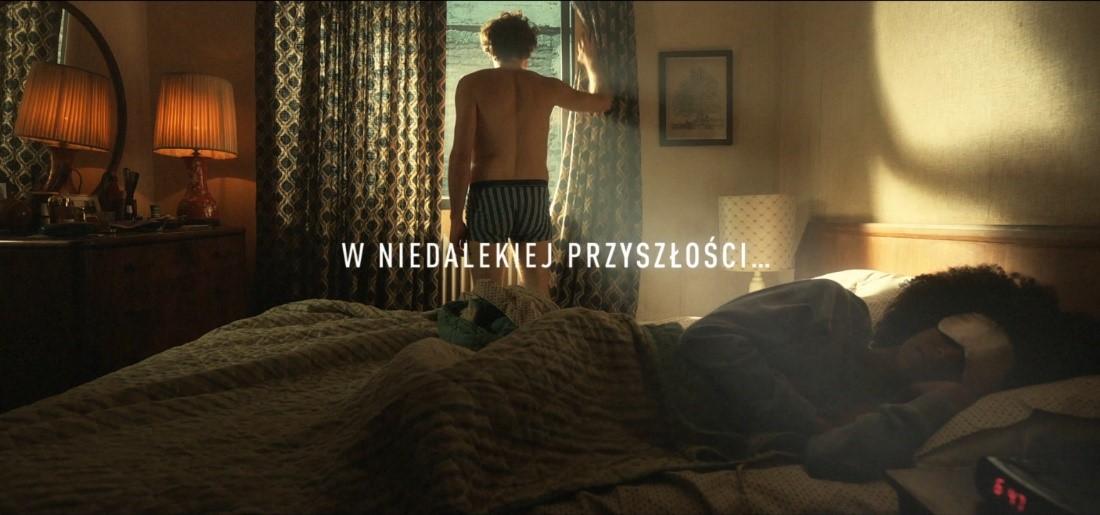 Podekscytowanie, ożywienie i entuzjazm to emocje, które towarzyszą bohaterom nowej kopii reklamowej marki Orbit®, która w żartobliwy sposób prezentuje pierwszy poranek po zniesieniu wszystkich ograniczeń wprowadzonych wraz z pojawianiem się pandemii. Video  przedstawia ludzi, którzy z nową energią wracają do swojej upragnionej rzeczywistości. Obserwujemy jak pełni zapału wybiegają z domu, pracownicy znikają z wirtualnych firmowych spotkań, a ludzie w parku - nie musząc już przestrzegać dystansu – radośnie celebrują możliwości bliskiego kontaktu. W tych cudownych chwilach bezcukrowa guma Orbit® dodaje im pewności siebie. Mając ją zawsze przy sobie jesteśmy gotowi na nieoczekiwane sytuacje, niezależnie od okoliczności.Nowa kampania reklamowa marki pod hasłem “Odzyskaj swój BŁYSK!“ (Get Your Ding Back) wystartowała w internecie 21 maja. Będzie ją można zobaczyć w wersji 60- i 6-sekundowej na You Tube oraz 30-sekundowej w online video. Zaplanowano również działania w mediach społecznościowych. 15-sekundowy spot będzie też obecny w telewizji od 6 czerwca.Za produkcję odpowiedzialna jest agencja Energy BBDO. Za zakup mediów w Polsce odpowiada Mediacom. Link do spotu: https://www.youtube.com/watch?v=14AY0tOo9Dg 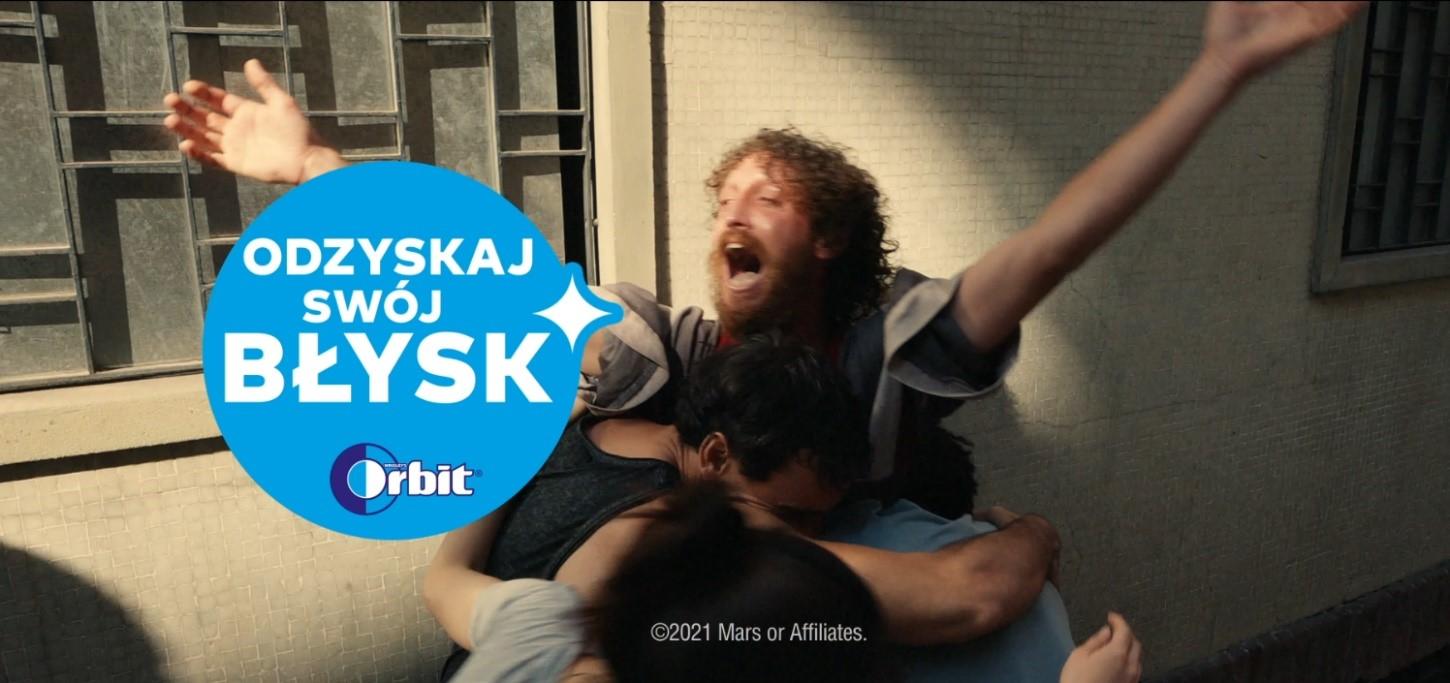 